ЦІНОВОЇ ПРОПОЗИЦІЯ№ _______ від 26.10. 2021 року            Кульбицький Павло Іванович        надає свою пропозицію щодо участі в електронному Аукціону згідно ДК 021:2015 34110000-1 «Легкові автомобілі»Вивчивши документацію електронного Аукціону та технічні вимоги до предмету майна, ми, що уповноважені Учасником на підписання пропозиції, Договору про купівлю-продажу, маємо можливість та згодні виконати вимоги Організатора та Договору про купівлю-продаж на таких умовах та повністю погоджуємося із вимогами документації електронного Аукціону та в разі перемоги підписати Договір.*у випадку, якщо діяльність підлягає ліцензуванню або потребує спеціального дозволу.Ми погоджуємося з умовами, що ви можете відхилити нашу цінову пропозицію згідно з умовами документації електронного Аукціону та розуміємо, що Ви не обмежені у прийнятті будь-якої іншої пропозиції з більш вигідними для Вас умовами.  Ми розуміємо та погоджуємося, що Ви можете відмінити електронний Аукціон у разі наявності обставин.У разі визначення нас переможцем електронного Аукціону та прийняття рішення про намір укласти договір, ми беремо на себе зобов’язання підписати договір із Організатором аукціону згідно проекту документації електронного Аукціону відповідно до чинного законодавства Зазначеним нижче підписом ми підтверджуємо повну, безумовну і беззаперечну згоду з усіма умовами проведення електронного Аукціону, визначеними в документації.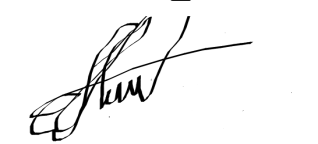 Повне найменування Учасника Кульбицький Павло ІвановичКод ЄДРПОУКопія картки платника податків (ІПН) для фізичних осіб3174500879Адреса (юридична та фактична)Тернопільська обл., Тернопільський р-н., село Великі Гаї. Вулю Дружби 8аТелефон/факс 0987235715Е-mailekzuperi86@gmail.comВідомості про керівника (посада, ПІБ, тел.)Відомості про підписанта договору (посада, ПІБ, тел.)Кульбицький Павло ІвановичВідомості про підписанта документів цінової пропозиції (посада, ПІБ, тел.)Строк дії пропозиції (кал. дні)Банківські реквізитиДозвільні документи (діючі ліцензії, дозволи тощо)*Відсутність/наявність податкового боргуВідсутнійВідсутність/наявність кримінальних, виконавчих проваджень, арешту рахунків/майна,які можуть вплинути на виконання договірних зобов’язаньВідсутнійВідсутність/наявність фактів притягнення до кримінальної відповідальності службових осіб (керівника, підписанта договору), наявності у них судимостей за вчинення злочинів у сфері корупції та службових зловживань - зокрема, пов’язаний із хабарництвом, шахрайством та відмиванням коштів.Відсутній№п/пНайменуванняКількість, шт.Ціна (без ПДВ)грн.Загальна ціна (з ПДВ), грн.1Автомобіль Fiat Doblo17500090000Разом  без ПДВ:Разом  без ПДВ:Разом  без ПДВ:Разом  без ПДВ:20% ПДВ:20% ПДВ:20% ПДВ:20% ПДВ:Загальна ціна з ПДВ:Загальна ціна з ПДВ:Загальна ціна з ПДВ:Загальна ціна з ПДВ:__________________________________________Кульбицький П.І.посада уповноваженої особи Учасникапідпис та печатка (за наявності)прізвище, ініціали